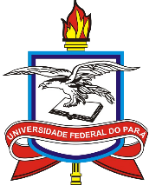 UNIVERSIDADE FEDERAL DO PARÁESCOLA DE APLICAÇÃOCOORDENAÇÃO DE PESQUISA E EXTENSÃOSÉRIE CADERNOS DE ENSINO, PESQUISA E EXTENSÃO – 2021/2022ANEXO I- TERMO INDIVIDUAL DE CESSÃO DE DIREITOS DE USO DE TEXTO EM OBRA COLETIVACESSIONÁRIO(A)/ORGANIZADOR(A): Pelo presente termo de cessão de direitos de uso, o(a) CEDENTE/AUTOR(A) autoriza, em caráter exclusivo e isento de qualquer ônus, o uso de seu texto inédito intitulado: _________________________________________________________________________, a ser organizado pela Série Cadernos de Ensino, Pesquisa e Extensão da Coordenação de Pesquisa e Extensão – COPEX. O(A) CEDENTE/AUTOR(A) declara que o texto em questão é de sua autoria pessoal, se responsabilizando, portanto, pela originalidade do mesmo, bem como por sua revisão, e dá ao CESSIONÁRIO(A) plenos direitos para a escolha do editor, tiragem, formato, meios de publicação, de reprodução e de divulgação, enfim, tudo o que for necessário para que a publicação seja efetivada. O(A) CESSIONÁRIO(A) se compromete a zelar pela qualidade editorial da publicação, garantindo que os conceitos e o pensamento do(a) CEDENTE/AUTOR(A) permaneçam fieis aos originais. Esta cessão vigora a partir da presente data, perdurando pelo prazo de vigência do respectivo contrato de edição da obra da qual será parte integrante, limitada a cinco (05) anos, podendo o(a) CESSIONÁRIO(A) realizar neste período quantas edições julgar conveniente. O(A) CEDENTE/AUTOR(A) receberá, pela cessão do direito, 02 (dois) exemplares da publicação que for feita, caso haja. Para maior clareza, firma-se este termo na presença de duas testemunhas, abaixo identificadas. Belém, ____ de _____________ de 2022._____________________________________________________________ASSINATURA DO(A) CEDENTE/AUTOR(A)_______________________________TESTEMUNHA 1Nome:RG:CPF:_______________________________TESTEMUNHA 2Nome:RG:CPF:Cedente/autor(a): Cedente/autor(a): Nacionalidade: Nacionalidade: Endereço:Endereço:Profissão:Instituição:CPF:                                                                                        RG: E-mail:Telefone(s):